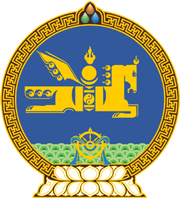 МОНГОЛ УЛСЫН ХУУЛЬ2022 оны 12 сарын 23 өдөр                                                                  Төрийн ордон, Улаанбаатар хотГАЛТ ЗЭВСГИЙН ТУХАЙ ХУУЛЬД      ӨӨРЧЛӨЛТ ОРУУЛАХ ТУХАЙ 1 дүгээр зүйл.Галт зэвсгийн тухай хуулийн 12 дугаар зүйлийн 12.1.7, 12.3.5 дахь заалтын “шүүхийн шинжилгээний байгууллагын” гэснийг “шүүх шинжилгээний байгууллагын адилтгал,” гэж, мөн зүйлийн 12.4 дэх хэсгийн “Шүүхийн” гэснийг “Шүүх” гэж, мөн зүйлийн 12.5 дахь хэсгийн “шүүхийн” гэснийг “шүүх” гэж тус тус өөрчилсүгэй.  2 дугаар зүйл.Энэ хуулийг Шүүх шинжилгээний тухай хууль /Шинэчилсэн найруулга/ хүчин төгөлдөр болсон өдрөөс эхлэн дагаж мөрдөнө. МОНГОЛ УЛСЫНИХ ХУРЛЫН ДАРГА 				Г.ЗАНДАНШАТАР